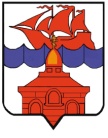 РОССИЙСКАЯ ФЕДЕРАЦИЯКРАСНОЯРСКИЙ КРАЙТАЙМЫРСКИЙ ДОЛГАНО-НЕНЕЦКИЙ МУНИЦИПАЛЬНЫЙ РАЙОНАДМИНИСТРАЦИЯ СЕЛЬСКОГО ПОСЕЛЕНИЯ ХАТАНГАПОСТАНОВЛЕНИЕ 16.06.2021									                    № 064 – П О внесении изменений в постановление Администрации сельского поселения Хатанга от 25.09.2018 № 108-П «О внутреннем муниципальном финансовом контроле в муниципальном образовании «Сельское поселении Хатанга»»В соответствии со статьей 269.2 Бюджетного кодекса Российской Федерации, статьей 99 Федерального закона от 05.04.2013 № 44-ФЗ «О контрактной системе в сфере закупок товаров, работ, услуг для обеспечения государственных и муниципальных нужд», приказом Министерства финансов Российской Федерации от 12.03.2018 № 14н «Об утверждении общих требований к осуществлению органами государственного (муниципального) финансового контроля, являющимися органами (должностными лицами) исполнительной власти субъектов Российской Федерации (местных администраций), контроля за соблюдением Федерального закона «О контрактной системе в сфере закупок товаров, работ, услуг для обеспечения государственных и муниципальных нужд», в целях реализации внутреннего муниципального финансового контроля за правомерным и эффективным использованием средств бюджета сельского поселения Хатанга,ПОСТАНОВЛЯЮ:Внести в постановление Администрации сельского поселения Хатанга от 25.09.2018 № 108-П «О внутреннем муниципальном финансовом контроле в муниципальном образовании «Сельское поселении Хатанга»» (далее – постановление), следующие изменения:Приложение № 2 к постановлению изложить в редакции приложения к настоящему постановлению. Опубликовать постановление в Информационном бюллетене Хатангского сельского Совета депутатов и Администрации сельского поселения Хатанга и на официальном сайте органов местного самоуправления сельского поселения Хатанга www.hatanga24.ru.Контроль за исполнением настоящего постановления оставляю за собой.Постановление вступает в силу с момента подписания.Глава сельского поселения Хатанга				                       А. С. СкрипкинПриложение № 2к постановлению Администрациисельского поселения Хатанга   от 16.06.2021 № 064-ПСОСТАВ
 комиссии по внутреннему муниципальному финансовому контролюЗоткина Т.В. – председатель комиссии, заместитель Главы сельского поселения Хатанга по вопросам культуры, молодежной политики и спорта;Филина Т.В. – заместитель председателя комиссии, ведущий специалист Финансового отдела Администрации сельского поселения Хатанга;Коваленко Е.И. - член комиссии, начальник Экономического отдела Администрации сельского поселения Хатанга;Урядникова Л.В. - член комиссии, главный бухгалтер Финансового отдела Администрации сельского поселения Хатанга;Марьясова Т.А. - член комиссии, главный специалист Экономического отдела Администрации сельского поселения Хатанга;Попова К.Д.– член комиссии главный специалист Экономического отдела Администрации сельского поселения Хатанга.